ЧЕРКАСЬКА МІСЬКА РАДА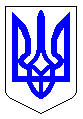 ЧЕРКАСЬКА МІСЬКА РАДАВИКОНАВЧИЙ КОМІТЕТРІШЕННЯВід 12.03.2020 № 240Про запобігання поширенню коронавірусної інфекції СOVID-19          Відповідно до підпункту 1 пункту «а» статті 32 Закону України «Про  місцеве самоврядування в Україні», статті 29 Закону України «Про захист населення від інфекційних хвороб», постанови Кабінету Міністрів України  від 11.03.2020 № 211 «Про запобігання поширенню на території України корона- вірусу СОVID-19», рішення місцевої комісії з питань техногенно – екологічної безпеки та надзвичайних ситуацій Черкаської міської ради (протокол № 4 від 11.03.2020), з метою попередження розповсюдження коронавірусної інфекції СOVID-19  виконавчий комітет Черкаської міської ради ВИРІШИВ:   1.  Департаменту   освіти  та гуманітарної політики Черкаської міської ради (Воронов С.П.) на період з 12 березня 2020 року до 3 квітня 2020 року: 1.1.  Забезпечити виконання заборон, передбачених постановою Кабінету Міністрів України від 11.03.2020 № 211 «Про запобігання поширенню на території України коронавірусу СОVID-19», стосовно:  1.1.1.     відвідування закладів освіти її здобувачами;1.1.2. відвідування гуртків, секцій, студій, клубів за інтересами, любительських обꞌєднань їх вихованцями та учасниками у  закладах, установах та підприємствах, які перебувають у підпорядкуванні та управлінні департаменту освіти та гуманітарної політики Черкаської міської ради;  1.1.3. проведення всіх масових заходів у закладах, установах та підприємствах, які перебувають у підпорядкуванні та управлінні департаменту освіти та гуманітарної політики Черкаської міської ради, та у яких бере участь понад 200 осіб.  Спортивні заходи дозволяється проводити без глядачів (уболівальників).  1.2. Забезпечити своєчасне і повне проведення профілактичних і протиепідемічних   заходів    в     закладах,   установах  та     підприємствах,     які перебувають у підпорядкуванні та управлінні департаменту освіти та гуманітарної політики Черкаської міської ради.        2.  Контроль за виконанням рішення покласти на заступника міського голови з питань діяльності виконавчих органів ради Коломойця І.А.    Міський голова                                                                              А.В.Бондаренко	